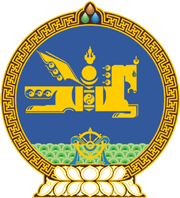 МОНГОЛ  УЛСЫН  ХУУЛЬ2017 оны 02 сарын 02 өдөр				                       Төрийн ордон, Улаанбаатар хотДИПЛОМАТ АЛБАНЫ ТУХАЙ ХУУЛЬДӨӨРЧЛӨЛТ ОРУУЛАХ ТУХАЙ1 дүгээр зүйл.Дипломат албаны тухай хуулийн 18 дугаар зүйлийн 18.1.2 дахь заалтын “байгалийн гэнэтийн аюул, гамшиг бий болох,” гэснийг “гамшиг болон аюул үүсэх,” гэж өөрчилсүгэй.2 дугаар зүйл.Энэ хуулийг Гамшгаас хамгаалах тухай хууль /Шинэчилсэн найруулга/ хүчин төгөлдөр болсон өдрөөс эхлэн дагаж мөрдөнө.МОНГОЛ УЛСЫН ИХ ХУРЛЫН ДАРГА 					М.ЭНХБОЛД 